You can't avoid what you can't see. Back-Up Alert allows you to automatically warn others with a "beep-beep" whenever your car is in reverse. It is the world's only combination back-up warning alarm and light. Installation is as easy as changing a light bulb. Simply replace one of your vehicle's existing 3156 style back-up light bulbs. Now every time you shift into reverse, you'll warn children, pets, and pedestrians you are backing up. Perfect for cars, light trucks, SUVs, vans and RV's!Features:Provides added safety when backing up
with a non-disruptive 87dB "beep beep" Helps you see better by providing better
lighting than your regular bulb Easy to install - as easy as changing a light bulb No wiring required 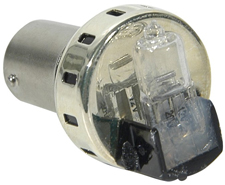 